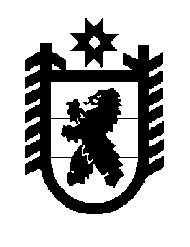 Р О С С И Й С К А Я           Ф Е Д Е Р А Ц И ЯР Е С П У Б Л И К А     К А Р Е Л И ЯМинистерство по дорожному хозяйству, транспорту и связиПРИКАЗ22 июня 2018 года                                                                                                   № 138г. ПетрозаводскОб утверждении методики проведения конкурсов на замещение вакантных должностей государственной гражданской службы Республики Карелия и включение в кадровый резерв Министерства по дорожному хозяйству, транспорту и связи Республики КарелияВ соответствии со статьей 22, частью 8 статьи 64 Федерального закона от 27 июля 2004 года № 79-ФЗ «О государственной гражданской службе Российской Федерации», пунктом 16 Положения о конкурсе на замещение вакантной должности государственной гражданской службы Российской Федерации, утвержденного указом Президента Российской Федерации от 1 февраля 2005 года № 112, Единой методикой проведения конкурсов на замещение вакантных должностей государственной гражданской службы Российской Федерации и включение в кадровый резерв государственных органов, утвержденной постановлением Правительства Российской Федерации от 31 марта 2018 года № 397, пунктом 9 Положения о кадровом резерве на государственной гражданской службе Республики Карелия, утвержденного указом Главы Республики Карелия от 6 октября 2016 года № 130, приказываю:Утвердить прилагаемую Методику проведения конкурсов на замещение вакантных должностей государственной гражданской службы Республики Карелия и включение в кадровый резерв Министерства по дорожному хозяйству, транспорту и связи Республики Карелия.Установить, что при проведении конкурсов на замещение вакантных должностей государственной гражданской службы в Министерстве по дорожному хозяйству, транспорту и связи Республики Карелия создается конкурсная комиссия по проведению конкурсов на замещение вакантных должностей гражданской службы и включение в кадровый резерв Министерства по дорожному хозяйству, транспорту и связи Республики Карелия (далее - конкурсная комиссия).Состав конкурсной комиссии утверждается приказом Министерства по дорожному хозяйству, транспорту и связи Республики Карелия.Признать утратившими силу приказ Государственного комитета Республики Карелия по транспорту от 12 сентября 2013 года № 30 «Об утверждении  Методики проведения конкурса на замещение вакантной должности государственной гражданской службы Республики Карелия, cроков и порядка работы  конкурсной комиссии по проведению конкурса на замещение вакантных должностей государственной гражданской службы Республики Карелия и формирования кадрового резерва в Государственном комитете Республики Карелия по транспорту».  Министр 									            А.А. КайдаловУтвержденаприказомМинистерства по дорожному хозяйству, транспорту и связи Республики Карелияот 22 июня 2018 года № 138МЕТОДИКАпроведения конкурсов на замещение вакантных должностей государственной гражданской службы Республики Карелия и включение в кадровый резерв Министерства по дорожному хозяйству, транспорту и связи Республики КарелияI. Общие положения1. Настоящая Методика проведения конкурсов на замещение вакантных должностей государственной гражданской службы Республики Карелия и включение в кадровый резерв Министерства по дорожному хозяйству, транспорту и связи Республики Карелия (далее соответственно - Методика, Министерство) направлена на повышение объективности и прозрачности конкурсной процедуры и формирование профессионального кадрового состава государственной гражданской службы Республики Карелия (далее - гражданская служба) при проведении Министерством конкурсов на замещение вакантных должностей гражданской службы и включение в кадровый резерв Министерства (далее соответственно - конкурсы, кадровый резерв).2. Конкурсы проводятся в соответствии со статьей 22 Федерального закона от 27 июля 2004 года № 79-ФЗ «О государственной гражданской службе Российской Федерации» (далее - Федеральный закон № 79-ФЗ), указом Президента Российской Федерации от 1 февраля 2005 года № 112 «О конкурсе на замещение вакантной должности государственной гражданской службы Российской Федерации» (далее - Положение о конкурсе), постановлением Правительства Российской Федерации от 31 марта 2018 года № 397 «Об утверждении единой методики проведения конкурсов на замещение вакантных должностей государственной гражданской службы Российской Федерации и включение в кадровый резерв государственных органов» (далее - Единая методика), актами Министерства.3. Конкурс проводится в целях оценки профессионального уровня граждан Российской Федерации (государственных гражданских служащих Российской Федерации), допущенных к участию в конкурсе (далее - кандидаты), а также их соответствия установленным квалификационным требованиям для замещения соответствующих должностей гражданской службы (далее соответственно - квалификационные требования, оценка кандидатов).II. Подготовка к проведению конкурса4. Подготовка к проведению конкурса предусматривает выбор методов оценки профессиональных и личностных качеств кандидатов (далее - методы оценки) и формирование соответствующих им конкурсных заданий, при необходимости актуализацию положений должностных регламентов государственных гражданских служащих Министерства (далее - гражданские служащие) в отношении вакантных должностей гражданской службы, на замещение которых планируется объявление конкурса (далее - вакантные должности гражданской службы).5. Актуализация положений должностных регламентов гражданских служащих осуществляется руководителем заинтересованного структурного подразделения Министерства по согласованию с отделом административно-финансового обеспечения.6. По решению Министра в должностных регламентах гражданских служащих в отношении вакантных должностей гражданской службы могут быть установлены квалификационные требования к конкретной специальности (направлению подготовки).7. Для оценки профессионального уровня кандидатов, их соответствия квалификационным требованиям проводятся тестирование и индивидуальное собеседование.8. Также для оценки профессионального уровня кандидатов могут использоваться методы оценки не противоречащие федеральным законам и другим нормативным правовым актам Российской Федерации, такие как предварительное индивидуальное собеседование, анкетирование, проведение групповых дискуссий, написание реферата и иных письменных работ, подготовка проекта документа или тестирование по вопросам, связанным с выполнением должностных обязанностей по вакантной должности гражданской службы (группе должностей гражданской службы, по которой формируется кадровый резерв).9. Выбор методов оценки профессиональных и личностных качеств кандидатов конкурсной комиссией, включая индивидуальное собеседование, очередность их применения, определение количества и содержание вопросов анкетирования и тестирования, форм их проведения, а также тем рефератов и групповых дискуссий определяется решением Министра по предложениям кадровой службы Министерства и структурного подразделения Министерства, в котором проводится конкурс.10. Индивидуальное собеседование проводится по вопросам, связанным с выполнением должностных обязанностей по вакантной должности гражданской службы, на замещение которой претендуют кандидаты, и включает проверку знаний должностного регламента соответствующей вакантной должности гражданской службы, задач и функций, возложенных на структурное подразделение и Министерство. Рассматриваются предложения кандидатов по более качественному выполнению задач и функций, возложенных на Министерство и структурное подразделение, совершенствованию государственной гражданской службы в государственном органе. В случае участия в конкурсе государственных гражданских служащих Министерства, заслушивается отчет указанных гражданских служащих о выполненных поручениях и подготовленных им проектах документов и управленческих решений (проектов нормативных правовых актов, актов Министерства и пр.).11. В целях проведения индивидуального собеседования с учетом должностных обязанностей по вакантной должности гражданской службы (группе должностей гражданской службы, по которой проводится конкурс на включение в кадровый резерв) составляется перечень вопросов по каждой вакантной должности гражданской службы (группе должностей гражданской службы, по которой проводится конкурс на включение в кадровый резерв).Предварительное индивидуальное собеседование может проводиться руководителем структурного подразделения Министерства, на замещение вакантной должности гражданской службы в котором проводится конкурс, или руководителем структурного подразделения Министерства, в котором реализуется область профессиональной служебной деятельности по группе должностей гражданской службы, по которой проводится конкурс на включение в кадровый резерв.В случае проведения до заседания конкурсной комиссии предварительного индивидуального собеседования с кандидатом, лицо, проводившее собеседование, устно докладывает о результатах конкурсной комиссии в ходе заседания.Проведение индивидуального собеседования с кандидатом в ходе заседания конкурсной комиссии является обязательным.Максимальная оценка за выполнение конкурсного задания в виде индивидуального собеседования составляет 5 баллов.Итоговая оценка выставляется по следующим критериям: - правильность и полнота ответов на заданные вопросы; - опыт работы; - умение владеть собой; - лингвистическая грамотность; - мотивация к работе (поступлению на государственную гражданскую службу).12. Анкетирование проводится по вопросам, составленным исходя из должностных обязанностей по вакантной должности гражданской службы (группе должностей гражданской службы, по которой проводится конкурс на включение в кадровый резерв), а также квалификационных требований для замещения указанных должностей.В анкету включаются вопросы о выполняемых должностных обязанностях по должностям, замещаемым в рамках ранее осуществляемой профессиональной деятельности, профессиональных достижениях, мероприятиях (проектах, форумах, семинарах и др.), в которых кандидат принимал участие, его публикациях в печатных изданиях, увлечениях, а также о рекомендациях и (или) рекомендательных письмах, которые могут быть предоставлены кандидатом.Максимальная оценка за выполнение конкурсного задания в виде анкетирования составляет 5 баллов.Итоговая оценка выставляется по следующим критериям: - профиль и уровень образования, опыт работы; - соответствие квалификационным требованиям;- личностные качества; - лингвистическая грамотность.13. Проведение групповой дискуссии позволяет выявить наиболее подготовленных и обладающих необходимыми профессиональными и личностными качествами кандидатов.Тема для проведения групповой дискуссии в случае проведения конкурса на замещение вакантных должностей гражданской службы определяется руководителем структурного подразделения Министерства, для замещения вакантной должности гражданской службы в котором проводится конкурс, а в случае проведения конкурса на включение в кадровый резерв - руководителем структурного подразделения Министерства, в котором реализуется область профессиональной служебной деятельности по группе должностей гражданской службы, по которой проводится конкурс на включение в кадровый резерв.В целях проведения групповой дискуссии кандидатам предлагается конкретная ситуация, которую необходимо обсудить и найти решение поставленных в ней проблем.В течение установленного времени кандидатом готовится устный или письменный ответ.Ответы кандидатов изучаются лицами, организовавшими групповую дискуссию. Затем проводится дискуссия с участием указанных лиц, после завершения которой принимается решение об итогах прохождения кандидатами групповой дискуссии.Максимальная оценка за выполнение конкурсного задания в виде групповой дискуссии составляет 5 баллов.Итоговая оценка выставляется по следующим критериям: - умение анализировать; - правильность и полнота разрешения заданной ситуации; - лингвистическая грамотность; - умение работать в команде.14. Для написания реферата или иной письменной работы используются вопросы или задания, составленные исходя из должностных обязанностей по вакантной должности гражданской службы (группе должностей гражданской службы, по которой проводится конкурс на включение в кадровый резерв), а также квалификационных требований для замещения указанных должностей.Тема реферата в случае проведения конкурса на замещение вакантной должности гражданской службы определяется руководителем структурного подразделения Министерства, на замещение вакантной должности гражданской службы в котором проводится конкурс, а в случае проведения конкурса на включение в кадровый резерв - руководителем структурного подразделения Министерства, в котором реализуется область профессиональной служебной деятельности по группе должностей гражданской службы, по которой проводится конкурс на включение в кадровый резерв, и согласовывается с председателем конкурсной комиссии.Реферат должен соответствовать следующим требованиям:- объем реферата - от 7 до 10 страниц (за исключением титульного листа и списка использованной литературы);- шрифт - Times New Roman, размер 14, через одинарный интервал.Реферат должен содержать ссылки на использованные источники.На реферат дается письменное заключение руководителя структурного подразделения Министерства, на замещение вакантной должности гражданской службы в котором проводится конкурс, а в случае проведения конкурса на включение в кадровый резерв - заключение руководителя структурного подразделения Министерства, в котором реализуется область профессиональной служебной деятельности по группе должностей гражданской службы, по которой проводится конкурс на включение в кадровый резерв. При этом в целях проведения объективной оценки обеспечивается анонимность подготовленного реферата или иной письменной работы.На основе указанного заключения выставляется итоговая оценка по следующим критериям: - соответствие установленным требованиям оформления; - раскрытие темы; - аналитические способности, логичность мышления; - обоснованность и практическая реализуемость представленных предложений по заданной теме.Максимальная оценка за выполнение конкурсного задания в виде написания реферата или иной письменной работы составляет 5 баллов.15. Подготовка кандидатом проекта документа позволяет на практике оценить знания и умения, необходимые для непосредственного исполнения им должностных обязанностей в зависимости от области и вида профессиональной служебной деятельности, установленных должностным регламентом.Кандидату предлагается подготовить проект ответа на обращение гражданина, проект нормативного правового акта (с прилагаемым проектом пояснительной записки) или иной документ, разработка которого входит в число должностных обязанностей по вакантной должности гражданской службы (по группе должностей гражданской службы, по которой проводится конкурс на включение в кадровый резерв). В этих целях кандидату предоставляются инструкция по делопроизводству и иные документы, необходимые для надлежащей подготовки проекта документа.Оценка подготовленного проекта документа осуществляется руководителем структурного подразделения Министерства, на замещение вакантной должности гражданской службы в котором проводится конкурс, или руководителем структурного подразделения Министерства, в котором реализуется область профессиональной служебной деятельности по группе должностей гражданской службы, по которой проводится конкурс на включение в кадровый резерв. При этом в целях проведения объективной оценки обеспечивается анонимность подготовленного проекта документа.Результаты оценки проекта документа оформляются в виде краткой справки. Максимальный балл за выполнение конкурсного задания в виде написания проекта документа составляет 5 баллов.Итоговая оценка выставляется по следующим критериям: - соответствие установленным требованиям оформления; - понимание сути вопроса, выявление кандидатом ключевых фактов и проблем, послуживших основанием для разработки проекта документа; - отражение путей решения проблем, послуживших основанием для разработки проекта документа, с учетом правильного применения норм законодательства Российской Федерации; - обоснованность подходов к решению проблем, послуживших основанием для разработки проекта документа; - аналитические способности, логичность мышления; - правовая и лингвистическая грамотность.16. Посредством тестирования осуществляется оценка уровня владения кандидатами государственным языком Российской Федерации (русским языком), знаниями основ Конституции Российской Федерации, законодательства Российской Федерации о государственной службе и о противодействии коррупции, знаниями и умениями в сфере информационно-коммуникационных технологий, а также знаниями и умениями в зависимости от области и вида профессиональной служебной деятельности, установленными должностным регламентом.При тестировании используется единый перечень вопросов.Тест содержит не менее 40 и не более 60 вопросов.Первая часть теста формируется по единым унифицированным заданиям, разработанным в том числе с учетом категорий и групп должностей гражданской службы, а вторая часть - по тематике профессиональной служебной деятельности исходя из области и вида профессиональной служебной деятельности по вакантной должности гражданской службы, на замещение которой объявляется конкурс, или группе должностей гражданской службы, по которой объявляется конкурс на включение в кадровый резерв.Уровень сложности тестовых заданий возрастает в прямой зависимости от категории и группы должностей гражданской службы.На каждый вопрос теста может быть только один верный вариант ответа.Кандидатам предоставляется одно и то же время для прохождения тестирования.Подведение результатов тестирования основывается на количестве правильных ответов.Максимальный результат прохождения тестирования - 100 процентов.Тестирование считается пройденным, если кандидат правильно ответил на 70 и более процентов заданных вопросов.Результаты тестирования оформляются в виде краткой справки.17. Методы оценки должны позволить оценить профессиональный уровень кандидатов в зависимости от областей и видов профессиональной служебной деятельности, такие профессиональные и личностные качества, как стратегическое мышление, командное взаимодействие, персональная эффективность, гибкость и готовность к изменениям, - для всех кандидатов, а также лидерство и принятие управленческих решений - дополнительно для кандидатов, претендующих на замещение должностей гражданской службы категории "руководители" всех групп должностей и категории "специалисты" высшей, главной и ведущей групп должностей.18. Члены конкурсной комиссии, образованной в Министерстве в соответствии с Положением о конкурсе (далее - конкурсная комиссия), вправе вносить предложения о применении методов оценки и формировании конкурсных заданий в соответствии с Методикой.19. В целях повышения объективности и независимости работы конкурсной комиссии по решению Министра по дорожному хозяйству, транспорту и связи Республики Карелия или лица, его замещающего, проводится ежегодное обновление ее состава.20. Конкурсная комиссия состоит из председателя, заместителя председателя, секретаря и членов комиссии.Председатель конкурсной комиссии осуществляет руководство деятельностью конкурсной комиссии, а также является ответственным за организацию проведения конкурса. В период временного отсутствия председателя конкурсной комиссии (болезнь, командировка, отпуск) руководство конкурсной комиссией осуществляет заместитель председателя конкурсной комиссии.21. Состав конкурсной комиссии формируется таким образом, чтобы была исключена возможность возникновения конфликта интересов, которые повлияют на принимаемые конкурсной комиссией решения.22. В состав конкурсной комиссии Министерства также включаются представители научных, образовательных и других организаций, привлекаемых в качестве независимых экспертов - специалистов по вопросам, связанным с гражданской службой (далее - независимые эксперты), и представители Общественного совета (далее - представители). Общее число этих представителей и независимых экспертов должно составлять не менее одной четверти общего числа членов конкурсной комиссии.23. Для эффективного применения методов оценки необходимо обеспечить участие в работе конкурсной комиссии специалистов в области оценки персонала, специалистов в определенных областях и видах профессиональной служебной деятельности, соответствующих задачам и функциям Министерства и его подразделений.24. Заседание конкурсной комиссии проводится при наличии не менее двух кандидатов и считается правомочным, если на нем присутствует не менее двух третей от общего числа ее членов. В случае когда присутствие члена конкурсной комиссии на заседании невозможно по уважительным причинам (командировка, отпуск, болезнь и т.п.), может производиться его замена с внесением изменения в состав конкурсной комиссии соответствующим актом Министерства.Проведение заседания конкурсной комиссии с участием только ее членов, замещающих должности гражданской службы, не допускается.Обеспечение работы конкурсной комиссии (формирование дел, ведение протокола заседания комиссии) осуществляется секретарем конкурсной комиссии. Секретарь конкурсной комиссии участвует в оценке кандидатов и обладает правом голоса при принятии решений конкурсной комиссией.25. Члены конкурсной комиссии и лица, участвовавшие в ее заседаниях, не вправе разглашать сведения, ставшие им известными в ходе работы комиссии, и персональные данные кандидатов.III. Объявление конкурса и предварительноетестирование претендентов26. Решение о проведении конкурса принимается Министром по дорожному хозяйству, транспорту и связи Республики Карелия или лицом, его замещающим, при наличии вакантной должности государственной гражданской службы, замещение которой в соответствии со статьей 22 Федерального закона № 79-ФЗ может быть произведено на конкурсной основе, или при необходимости формирования кадрового резерва.27. На официальных сайтах Министерства и федеральной государственной информационной системы «Единая информационная система управления кадровым составом государственной гражданской службы Российской Федерации» размещается объявление о приеме документов для участия в конкурсе (далее - объявление о конкурсе).28. Объявление о конкурсе должно включать в себя помимо сведений, предусмотренных пунктом 6 Положения о конкурсе, сведения о методах оценки, а также положения должностного регламента гражданского служащего, включающие должностные обязанности, права и ответственность за неисполнение (ненадлежащее исполнение) должностных обязанностей, показатели эффективности и результативности профессиональной служебной деятельности гражданского служащего.29. В целях повышения доступности для претендентов информации о применяемых в ходе конкурсов методах оценки, а также мотивации к самоподготовке и повышению профессионального уровня претендента он может пройти предварительный квалификационный тест вне рамок конкурса для самостоятельной оценки им своего профессионального уровня (далее - предварительный тест), о чем указывается в объявлении о конкурсе.Предварительный тест включает в себя задания для оценки уровня владения претендентами государственным языком Российской Федерации (русским языком), знаниями основ Конституции Российской Федерации, законодательства Российской Федерации о государственной службе и о противодействии коррупции, знаниями и умениями в сфере информационно-коммуникационных технологий.Предварительный тест размещается на официальном сайте федеральной государственной информационной системы «Единая информационная система управления кадровым составом государственной гражданской службы Российской Федерации», доступ претендентам для его прохождения предоставляется безвозмездно.Результаты прохождения претендентом предварительного теста не могут быть приняты во внимание конкурсной комиссией и не могут являться основанием для отказа ему в приеме документов для участия в конкурсе.30. Отдел административно-финансового обеспечения осуществляет:а) прием документов от кандидатов на замещение вакантных должностей, кандидатов на включение в кадровый резерв, проверку полноты и правильности их оформления, заполнение журнала учета кандидатов;б) определение соответствия кандидата установленным квалификационным требованиям к вакантной должности гражданской службы, группе должностей гражданской службы, по которой формируется кадровый резерв;в) организацию с согласия кандидата процедуры оформления его допуска к сведениям, составляющим государственную и иную охраняемую законом тайну, если исполнение должностных обязанностей по должности гражданской службы, на замещение которой претендует кандидат, связано с использованием таких сведений;г) подготовку приказа Министерства, в котором указываются дата, время и место их проведения, список кандидатов, допущенных к конкурсу, а также методы оценки профессионального уровня кандидатов;д) направление сообщения (не позднее чем за 15 календарных дней до проведения тестирования) о дате, месте и времени проведения тестирования и индивидуального собеседования кандидатам;е) направление информации кандидатам (в письменной форме) об отказе в участии в конкурсе в случаях, установленных пунктом 10 Положения о конкурсе.IV. Проведение конкурса31. Конкурсная комиссия оценивает кандидатов на основании представленных ими документов об образовании и о квалификации, прохождении гражданской или иного вида государственной службы, осуществлении другой трудовой деятельности, а также на основе результатов конкурсных процедур.32. До проведения индивидуального собеседования с кандидатами проводится тестирование:для оценки уровня владения государственным языком Российской Федерации (русским языком), знаниями основ Конституции Российской Федерации, законодательства Российской Федерации о государственной службе и о противодействии коррупции, знаниями и умениями в сфере информационно-коммуникационных технологий;для оценки знаний и умений по вопросам профессиональной служебной деятельности исходя из области и вида профессиональной служебной деятельности по вакантной должности гражданской службы (группе должностей гражданской службы, по которой формируется кадровый резерв).С целью обеспечения контроля при выполнении кандидатами конкурсных заданий в ходе конкурсных процедур присутствует секретарь конкурсной комиссии. Члены конкурсной комиссии не позднее 3 рабочих дней до начала ее заседания должны быть ознакомлены с материалами выполнения кандидатами конкурсных заданий. Перечень указанных материалов определяется председателем конкурсной комиссии.При выполнении кандидатами конкурсных заданий и проведении заседания конкурсной комиссии по решению представителя нанимателя ведется видео- и (или) аудиозапись либо стенограмма проведения соответствующих конкурсных процедур.33. Индивидуальное собеседование проводится не ранее чем через 5 рабочих дней после проведения тестирования.34. В ходе индивидуального собеседования конкурсной комиссией проводится обсуждение с кандидатом результатов выполнения им других конкурсных заданий, задаются вопросы с целью определения его профессионального уровня.35. По окончании индивидуального собеседования с кандидатом каждый член конкурсной комиссии заносит в конкурсный бюллетень, составляемый по форме согласно приложению № 1 к настоящей методике, результат оценки кандидата при необходимости с краткой мотивировкой, обосновывающей принятое членом конкурсной комиссии решение.36. Принятие решения конкурсной комиссией об определении победителя конкурса без проведения очного индивидуального собеседования конкурсной комиссии с кандидатом не допускается.37. Итоговый балл кандидата определяется как сумма среднего арифметического баллов, выставленных кандидату членами конкурсной комиссии по результатам индивидуального собеседования, других конкурсных заданий, и баллов, набранных кандидатом по итогам тестирования и выполнения иных аналогичных конкурсных заданий.38. По результатам сопоставления итоговых баллов кандидатов секретарь конкурсной комиссии формирует рейтинг кандидатов.39. Решение конкурсной комиссии об определении победителя конкурса на вакантную должность гражданской службы (кандидата (кандидатов) для включения в кадровый резерв) принимается открытым голосованием простым большинством голосов ее членов, присутствующих на заседании.Решение конкурсной комиссии принимается в отсутствие кандидата и является основанием для назначения его на вакантную должность государственной гражданской службы Республики Карелия либо отказа в таком назначении.40. Результаты голосования конкурсной комиссии оформляются решением конкурсной комиссии по итогам конкурса на замещение вакантной должности гражданской службы по форме согласно приложению № 2 к настоящей методике, протоколом заседания конкурсной комиссии по результатам конкурса на включение в кадровый резерв по форме согласно приложению № 3 к настоящей методике.Указанное решение (протокол) содержит рейтинг кандидатов с указанием набранных баллов и занятых ими мест по результатам оценки конкурсной комиссией.41. В кадровый резерв конкурсной комиссией могут рекомендоваться кандидаты из числа тех кандидатов, общая сумма набранных баллов которых составляет не менее 50 процентов максимального балла.42. Согласие кандидата на его включение в кадровый резерв по результатам конкурса на замещение вакантных должностей гражданской службы оформляется в письменной форме либо в форме электронного документа, подписанного усиленной квалифицированной электронной подписью.43. Кандидатам, участвовавшим в конкурсе, сообщается о результатах конкурса в письменной форме в 7-дневный срок со дня его завершения. Информация о результатах конкурса размещается в 7-дневный срок на официальных сайтах Министерства и федеральной государственной информационной системы «Единая информационная система управления кадровым составом государственной гражданской службы Российской Федерации».44. Документы претендентов на замещение вакантной должности гражданской службы, не допущенных к участию в конкурсе, и кандидатов, участвовавших в конкурсе, могут быть возвращены им по письменному заявлению в течение трех лет со дня завершения конкурса. До истечения этого срока документы хранятся в архиве государственного органа, после чего подлежат уничтожению. Документы для участия в конкурсе, представленные в электронном виде, хранятся в течение трех лет, после чего подлежат удалению.45. Расходы, связанные с участием в конкурсе (проезд к месту проведения конкурса и обратно, наем жилого помещения, проживание, пользование услугами средств связи и другие), осуществляются кандидатами за счет собственных средств.46. Кандидат вправе обжаловать решение по результатам проведения конкурса в соответствии с законодательством Российской Федерации.Приложение № 1Конкурсный бюллетень"___" _____________ 20___ г.(дата проведения конкурса)___________________________________________________________________(полное наименование должности, на замещение которой проводитсяконкурс, или наименование группы должностей, по которой проводитсяконкурс на включение в кадровый резерв Министерства по дорожному хозяйству, транспорту и связи Республики Карелия)Балл, присвоенный членом конкурсной комиссии кандидатупо результатам индивидуального собеседования(Справочно: максимальный балл составляет ______ баллов)______________________________________________________   __________________(фамилия, имя, отчество члена конкурсной комиссии)           (подпись)Приложение № 2РЕШЕНИЕконкурсной комиссии по итогам конкурса на замещение вакантной должности государственной гражданской службы Республики Карелия Министерства по дорожному хозяйству, транспорту и связи Республики Карелия"___" ____________ 20__ г.(дата проведения конкурса)    1. Присутствовало на заседании ____ из _____ членов конкурсной комиссии    2. Проведен    конкурс    на     замещение     вакантной      должности государственной гражданской службы Республики Карелия___________________________________________________________________________(наименование должности с указанием структурного подразделения Министерства по дорожному хозяйству, транспорту и связи Республики Карелия)    3. Результаты рейтинговой оценки кандидатов    4. Результаты    голосования   по   определению   победителя   конкурса (заполняется по всем кандидатам)    Комментарии к результатам голосования (при необходимости)___________________________________________________________________________   5.  По результатам голосования конкурсная комиссия признает победителем конкурса следующего кандидата    6.  По  результатам  голосования   конкурсная  комиссия  рекомендует  к включению в кадровый резерв Министерства по дорожному хозяйству, транспорту и связи Республики Карелия следующих кандидатов    7. В заседании  конкурсной  комиссии  не  участвовали  следующие  члены комиссии___________________________________________________________________________                         (фамилия, имя, отчество)Председатель конкурсной комиссии      ____________ ________________________                                                                          (подпись)               (фамилия, имя, отчество)Заместитель председателяконкурсной комиссии                             ____________ ________________________                                                                          (подпись)               (фамилия, имя, отчество)Секретарь конкурсной комиссии           ____________ ________________________                                                                         (подпись)                 (фамилия, имя, отчество)Независимые эксперты                            ____________ ________________________                                                                         (подпись)                (фамилия, имя, отчество)Представитель общественного совета                              ____________ ________________________                                                                         (подпись)                (фамилия, имя, отчество)Другие членыконкурсной комиссии                              ____________ ________________________                                                                         (подпись)                (фамилия, имя, отчество)Приложение № 3ПРОТОКОЛзаседания конкурсной комиссии по результатам конкурса на включение в кадровый резерв Министерства по дорожному хозяйству, транспорту и связи Республики Карелия"___" __________ 20__ г.(дата проведения конкурса)    1. Присутствовало на заседании ____ из _____ членов конкурсной комиссии    2.  Проведен  конкурс  на включение в кадровый резерв Министерства по дорожному хозяйству, транспорту и связи Республики Карелия по следующей группе должностей государственной гражданской службы Республики Карелия___________________________________________________________________________(наименование должности с указанием структурного подразделения Министерства по дорожному хозяйству, транспорту и связи Республики Карелия)    3. Результаты рейтинговой оценки кандидатов    4.  Результаты  голосования  по  определению кандидата (кандидатов) для включения в кадровый резерв Министерства по дорожному хозяйству, транспорту и связи Республики Карелия (заполняется по кандидатам, получившим по итогам оценки не менее 50 процентов максимального балла)    Комментарии к результатам голосования (при необходимости)___________________________________________________________________________ 5. По результатам голосования конкурсная комиссия определяет следующего кандидата (кандидатов) для включения в кадровый резерв Министерства по дорожному хозяйству, транспорту и связи Республики Карелия.    6. В заседании  конкурсной  комиссии  не  участвовали  следующие  члены комиссии___________________________________________________________________________                         (фамилия, имя, отчество)Председатель конкурсной комиссии      ____________ ________________________                                                                          (подпись)               (фамилия, имя, отчество)Заместитель председателяконкурсной комиссии                             ____________ ________________________                                                                          (подпись)               (фамилия, имя, отчество)Секретарь конкурсной комиссии           ____________ ________________________                                                                         (подпись)                 (фамилия, имя, отчество)Независимые эксперты                            ____________ ________________________                                                                         (подпись)                (фамилия, имя, отчество)Представитель общественного совета                              ____________ ________________________                                                                         (подпись)                (фамилия, имя, отчество)Другие членыконкурсной комиссии                              ____________ ________________________                                                                         (подпись)                (фамилия, имя, отчество)Фамилия, имя, отчество кандидатаБаллКраткая мотивировка выставленного балла (при необходимости)123Фамилия, имя, отчество члена конкурсной комиссии, присутствовавшего на заседании конкурсной комиссииДолжностьФамилия, имя, отчество кандидатаИтоговый баллМесто в рейтинге (в порядке убывания)________________________________________________________________(фамилия, имя, отчество кандидата, занявшего первое место в рейтинге)________________________________________________________________(фамилия, имя, отчество кандидата, занявшего первое место в рейтинге)________________________________________________________________(фамилия, имя, отчество кандидата, занявшего первое место в рейтинге)________________________________________________________________(фамилия, имя, отчество кандидата, занявшего первое место в рейтинге)Фамилия, имя, отчество члена конкурсной комиссииГолосованиеГолосованиеГолосование"за""против""воздержался"Итого________________________________________________________________(фамилия, имя, отчество кандидата, занявшего второе место в рейтинге)________________________________________________________________(фамилия, имя, отчество кандидата, занявшего второе место в рейтинге)________________________________________________________________(фамилия, имя, отчество кандидата, занявшего второе место в рейтинге)________________________________________________________________(фамилия, имя, отчество кандидата, занявшего второе место в рейтинге)Фамилия, имя, отчество члена конкурсной комиссииГолосованиеГолосованиеГолосование"за""против""воздержался"Итого________________________________________________________________(фамилия, имя, отчество кандидата, занявшего третье место в рейтинге)________________________________________________________________(фамилия, имя, отчество кандидата, занявшего третье место в рейтинге)________________________________________________________________(фамилия, имя, отчество кандидата, занявшего третье место в рейтинге)________________________________________________________________(фамилия, имя, отчество кандидата, занявшего третье место в рейтинге)Фамилия, имя, отчество члена конкурсной комиссииГолосованиеГолосованиеГолосование"за""против""воздержался"ИтогоФамилия, имя, отчество кандидата, признанного победителемВакантная должность государственной гражданской службы Республики КарелияФамилия, имя, отчество кандидата, рекомендованного к включению в кадровый резервГруппа должностей государственной гражданской службы Республики КарелияФамилия, имя, отчество члена конкурсной комиссии, присутствовавшего на заседании конкурсной комиссииДолжностьФамилия, имя, отчество кандидатаИтоговый баллМесто в рейтинге (в порядке убывания)________________________________________________________________(фамилия, имя, отчество кандидата, занявшего первое место в рейтинге)________________________________________________________________(фамилия, имя, отчество кандидата, занявшего первое место в рейтинге)________________________________________________________________(фамилия, имя, отчество кандидата, занявшего первое место в рейтинге)________________________________________________________________(фамилия, имя, отчество кандидата, занявшего первое место в рейтинге)Фамилия, имя, отчество члена конкурсной комиссииГолосованиеГолосованиеГолосование"за""против""воздержался"Итого________________________________________________________________(фамилия, имя, отчество кандидата, занявшего второе место в рейтинге)________________________________________________________________(фамилия, имя, отчество кандидата, занявшего второе место в рейтинге)________________________________________________________________(фамилия, имя, отчество кандидата, занявшего второе место в рейтинге)________________________________________________________________(фамилия, имя, отчество кандидата, занявшего второе место в рейтинге)Фамилия, имя, отчество члена конкурсной комиссииГолосованиеГолосованиеГолосование"за""против""воздержался"Итого________________________________________________________________(фамилия, имя, отчество кандидата, занявшего третье место в рейтинге)________________________________________________________________(фамилия, имя, отчество кандидата, занявшего третье место в рейтинге)________________________________________________________________(фамилия, имя, отчество кандидата, занявшего третье место в рейтинге)________________________________________________________________(фамилия, имя, отчество кандидата, занявшего третье место в рейтинге)Фамилия, имя, отчество члена конкурсной комиссииГолосованиеГолосованиеГолосование"за""против""воздержался"ИтогоФамилия, имя, отчество кандидата, признанного победителемВакантная должность государственной гражданской службы Республики Карелия